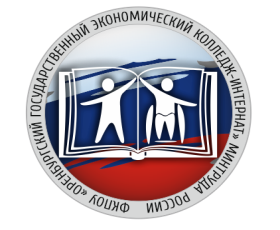 Перечень специальностей, по которым объявлен прием в 2024 году  КодНаименование специальности и квалификацииСрок обученияУровень образованияФорма обученияКол-во бюджетных местОБУЧЕНИЕ ЗА СЧЕТ СРЕДСТВ БЮДЖЕТНЫХ АССИГНОВАНИЙ                                ФЕДЕРАЛЬНОГО БЮДЖЕТА ОБУЧЕНИЕ ЗА СЧЕТ СРЕДСТВ БЮДЖЕТНЫХ АССИГНОВАНИЙ                                ФЕДЕРАЛЬНОГО БЮДЖЕТА ОБУЧЕНИЕ ЗА СЧЕТ СРЕДСТВ БЮДЖЕТНЫХ АССИГНОВАНИЙ                                ФЕДЕРАЛЬНОГО БЮДЖЕТА ОБУЧЕНИЕ ЗА СЧЕТ СРЕДСТВ БЮДЖЕТНЫХ АССИГНОВАНИЙ                                ФЕДЕРАЛЬНОГО БЮДЖЕТА ОБУЧЕНИЕ ЗА СЧЕТ СРЕДСТВ БЮДЖЕТНЫХ АССИГНОВАНИЙ                                ФЕДЕРАЛЬНОГО БЮДЖЕТА ОБУЧЕНИЕ ЗА СЧЕТ СРЕДСТВ БЮДЖЕТНЫХ АССИГНОВАНИЙ                                ФЕДЕРАЛЬНОГО БЮДЖЕТА 38.02.01Экономика и бухгалтерский учет (по отраслям)Квалификация: бухгалтер, специалист по налогообложению3 г.10 мес.На базе основного общего  образования (9 классов)Очная1538.02.08Торговое делоКвалификация: специалист торгового дела2 г.10 мес.На базе основного общего  образования (9 классов)Очная1540.02.04ЮриспруденцияКвалификация: юрист2 г.10 мес.На базе основного общего  образования (9 классов)Очная25